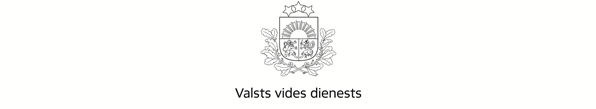 VENTSPILS REĢIONĀLĀ VIDES PĀRVALDEDārzu iela 2, Ventspils, LV-3601, tālr. 63625332, fakss 63623375, e-pasts ventspils@ventspils.vvd.gov.lv, www.vvd.gov.lvAtkritumu apsaimniekošanas atļauja Nr.VE18AA0002(ar grozījumiem 05.03.2019.)SIA „GALANGAL” (komersanta firma)40103828133(reģistrācijas numurs komercreģistrā)Abavas iela 28, Kandava, Kandavas novads, LV-3120 tālr.numurs 25671923, e-pasta adrese: galangalsia@gmail.com  (juridiskā adrese, tālruņa numurs, faksa numurs un e-pasta adrese)Atļauja izsniegtaAtļauja derīga no 2018.gada 28.februāra līdz 2028.gada 27.februārimPrasības, kas jāievēro, veicot atkritumu apsaimniekošanas darbības:Atļauja izsniegta SIA „GALANGAL” atkritumu savākšanai un pārvadāšanai, atkritumu pārkraušanai un uzglabāšanai un atkritumu šķirošanai un uzglabāšanai Kandavas novada Cēres pagasta nekustamajā īpašumā „Priedītes”. Saskaņā ar iesniegumā sniegto informāciju atkritumu šķirošana un uzglabāšana tiks veikta dzelzsbetona angārā ar griestu augstumu 8 m un betonētas grīdas segumu (platība 710 m2). Atkritumu pārkraušana notiks uz ūdensnecaurlaidīga asfaltbetona seguma vai angārā ar betona segumu.Ievērot Ministra kabineta 2016.gada 13.decembra noteikumu Nr.788 „Noteikumi par atkritumu savākšanas un šķirošanas vietām” (turpmāk – Noteikumi Nr.788) prasības. Atkritumu apsaimniekošanas darbības veikt tikai uz ūdensnecaurlaidīga seguma.Saskaņā ar Atkritumu apsaimniekošanas likuma (turpmāk – Likums) 4.pantā noteiktajām prasībām, atkritumu apsaimniekošana veicama tā, lai netiktu apdraudēta cilvēku dzīvība un veselība, kā arī personu manta, atkritumu apsaimniekošana nedrīkst negatīvi ietekmēt vidi, tai skaitā radīt apdraudējumu ūdeņiem, gaisam, augsnei, kā arī augiem un dzīvniekiem, radīt traucējošus trokšņus vai smakas, nelabvēlīgi ietekmēt ainavas un īpaši aizsargājamās dabas teritorijas, piesārņot un piegružot vidi.Teritorijā, kas paredzēta atkritumu apsaimniekošanai nedrīkst atrasties 30 vai vairāk tonnu atkritumu dienā.Atkritumus klasificēt atbilstoši Ministru kabineta 19.04.2011. noteikumu Nr.302 “Noteikumi par atkritumu klasifikatoru un īpašībām, kuras padara atkritumus bīstamus” 1.pielikuma “Atkritumu klasifikators” prasībām.Mājsaimniecībās radītos atkritumus, kas saskaņā ar MK 19.04.2011. noteikumu Nr.302 „Noteikumi par atkritumu klasifikatoru un īpašībām, kuras padara atkritumus bīstamus” 1.pielikumu ietilpst 20.nodaļā atļauts apsaimniekot, ja ir spēkā līgums ar attiecīgo pašvaldību atbilstoši Atkritumu apsaimniekošanas likuma 18.pantam. Atļauts transportēt tikai šīs atļaujas pielikuma tabulā noteiktos atkritumu veidus uz tabulā noteiktajiem atkritumu pārvadājumu galamērķiem.Veikt sadzīves vai ražošanas atkritumu pārvadājumu uz pārstrādes vai reģenerācijas iekārtām uzskaiti atbilstoši MK 07.08.2018. noteikumu Nr.494 „Atkritumu pārvadājumu uzskaites kārtība” prasībām.Iekšzemes kravas komercpārvadājumus ar kravas autotransporta līdzekli, atļauts veikt, ja konkrētajam autotransporta līdzeklim ir komercpārvadājuma sertifikāts, ko izsniegusi VSIA „Autotransporta direkcija”. Par jauna sertifikāta saņemšanu, informēt Valsts vides dienesta Ventspils reģionālo vides pārvaldi (turpmāk – Pārvalde) piecu darba dienu laikā no sertifikātu saņemšanas dienas.Veicot kravas pašpārvadājumus ar kravas autotransporta līdzekli, kura kopējā pieļaujamā masa, ieskaitot piekabes, pārsniedz 6 tonnas vai kura pieļaujamā celtspēja, ieskaitot piekabes, pārsniedz 3,5 tonnas, atļauts veikt, ja konkrētajam autotransporta līdzeklim ir pašpārvadājumu sertifikāts, ko izsniegusi VSIA „Autotransporta direkcija”. Par jauna sertifikāta saņemšanu, informēt Pārvaldi piecu darba dienu laikā no sertifikāta saņemšanas dienas.Saskaņā ar Noteikumu Nr.703 noteiktajām prasībām atkritumu pārvadāšanai izmantot specializētus transportlīdzekļus. Transportēšanas laikā nepieļaut vides piesārņojumu. Nodrošināt savu darbinieku kvalifikāciju un regulāru profesionālās kvalifikācijas paaugstināšanu to darbības jomā. Saskaņā ar Atkritumu apsaimniekošanas likuma 23.panta prasībām nodrošināt apsaimniekoto atkritumu daudzuma (apjoma), veida, izcelsmes, pārvadāšanas uzskaiti. Pārvadājumus atļauts veikt, kamēr ir spēkā izsniegtā Atkritumu apsaimniekošanas atļauja Nr.VE18AA0002 un VSIA „Autotransporta direkcija” izsniegtais sertifikāts.Iekšzemes un starptautiskos kravas komercpārvadājumus ar kravas autotransporta līdzekli atļauts veikt, ja konkrētajam autotransporta līdzeklim ir komercpārvadājuma sertifikāts/licence, ko izsniegusi VSIA “Autotransporta direkcija”.Pārvadājumus atļauts veikt, kamēr ir spēkā izsniegtā Atkritumu apsaimniekošanas atļauja Nr.VE18AA0002 un VSIA “Autotransporta direkcija” izsniegtie sertifikāti. Pēc jaunu sertifikātu saņemšanas, informēt Pārvaldi 5 darba dienu laikā no sertifikāta saņemšanas dienas.Saskaņā ar Atkritumu apsaimniekošanas likuma 15.pantā noteiktajām prasībām atkritumu savākšana ir atļauta tikai tam paredzētajās vietās. Pagarinot vai pārtraucot līgumiskās attiecības, nekavējoties iesniegt informāciju par tiesiskām saistībām, pamatojoties uz Civillikuma 876. un 927.pantu.Visas ar atkritumiem veiktās darbības komersants hronoloģiskā secībā ieraksta reģistrācijas žurnālā atbilstoši Noteikumu Nr.788 28.punktā noteiktajam.Atbilstoši Atkritumu apsaimniekošanas likuma 19.pantam ir aizliegts sajaukt dažāda veida bīstamos atkritumus ar sadzīves atkritumiem vai ražošanas atkritumiem.Saskaņā ar Ministru kabineta 2017.gada 23.maija noteikumu Nr.271 „Noteikumi par vides aizsardzības oficiālās statistikas veidlapām” 2.3., 3. un 4.punktā noteiktajām prasībām katru gadu līdz 1.martam (ja nav noteikts savādāk) elektroniski aizpildīt valsts statistikas pārskata veidlapu „Nr.3–Atkritumi. Pārskats par atkritumiem” VSIA „Latvijas Vides, ģeoloģijas un meteoroloģijas centrs” mājas lapā tiešsaistes režīmā.Saskaņā ar Ministru kabineta 2011.gada 13.septembra noteikumu Nr.703 „Noteikumi par atkritumu apsaimniekošanas atļaujas izsniegšanas un anulēšanas kārtību, atkritumu tirgotāju un atkritumu apsaimniekošanas starpnieku reģistrācijas kārtību, kā arī par valsts nodevu un tās maksāšanas kārtību” (turpmāk – Noteikumi Nr.703) 4.punktā noteiktajām prasībām, atkritumu apsaimniekotājs pirms atļaujas derīguma termiņa beigām iesniedz iesniegumu atkritumu apsaimniekošanas atļaujas saņemšanai Valsts vides dienestā atbilstoši savai juridiskajai adresei.Saskaņā ar Noteikumu Nr.703 30.punktā noteiktajām prasībām, ja nepieciešams izdarīt grozījumus atļaujā sakarā ar plānotajām izmaiņām atkritumu apsaimniekošanas darbībā, mainot tās apjomu vai ar atkritumu apsaimniekotāja firmas vai juridiskās adreses maiņu, atkritumu apsaimniekotājs informāciju par plānotajām izmaiņām ievieto Valsts vides dienesta tīmekļa vietnē, norādot attiecīgu informāciju atbilstoši šo noteikumu 4., 5., un 6. punktā minētajām prasībām.Ventspils RVP var anulēt atkritumu apsaimniekošanas atļauju atbilstoši Noteikumu Nr.703 32.punktā noteiktajos gadījumos.Saskaņā ar MK noteikumu Nr.2 „Finanšu nodrošinājuma piemērošanas kārtība atkritumu apsaimniekošanas darbībām” (08.01.2019.) 3.punktā noteiktajām prasībām, ja finanšu nodrošinājums tā darbības laikā netiek pieprasīts, atkritumu apsaimniekotājs trīs nedēļas pirms finanšu nodrošinājuma termiņa beigām iesniedz Valsts vides dienestam finanšu nodrošinājuma pagarinājumu uz nākamo periodu vai iesniedz jaunu finanšu nodrošinājumu, ja atkritumu apsaimniekotājs izvēlas citu finanšu nodrošinājuma sniedzēju.Atbilstoši Likuma 13.panta pirmajā daļā noteiktajam, lēmumu attiecībā uz atkritumu apsaimniekošanas atļauju mēneša laikā no lēmuma spēkā stāšanās dienas var apstrīdēt Vides pārraudzības valsts birojā Rūpniecības ielā 23, Rīgā, LV-1045. Iesniegumu par administratīvā akta apstrīdēšanu saskaņā ar Administratīvā procesa likuma 77.pantu iesniedz Ventspils RVP, Dārzu ielā 2, Ventspilī, LV-3601.	        Direktore:		 					     I.PļaviņaŠIS DOKUMENTS IR PARAKSTĪTS AR DROŠU ELEKTRONISKO PARAKSTU UN SATUR LAIKA ZĪMOGU!Pielikumā iekļauta informācija par atļautajām atkritumu savākšanas, pārvadāšanas, pārkraušanas, šķirošanas un/vai uzglabāšanas darbībām. Pielikums ir atļaujas neatņemama sastāvdaļa.Atbilstoši Atkritumu apsaimniekošanas likuma 13.pantā un Administratīvā procesa likuma 79. panta pirmajā daļā noteiktajam lēmumu var apstrīdēt Vides pārraudzības valsts birojā, iesniegumu iesniedzot Valsts vides dienestā Rūpniecības ielā 23, Rīgā viena mēneša laikā no lēmuma spēkā stāšanās dienas.Pielikums atkritumu apsaimniekošanas atļaujai Nr.VE18AA00021. Informācija par atļautajām atkritumu savākšanas darbībām - atkritumu savākšanas vietas, savācamo atkritumu veidi un apjoms, tonnās, atbilstoši normatīvajiem aktiem par atkritumu klasifikatoru un īpašībām, kuras padara atkritumus bīstamus:2. Informācija par atļautajām atkritumu pārkraušanas, šķirošanas un uzglabāšanas darbībām - atkritumu pārkraušanas, šķirošanas, uzglabāšanas vietu adreses pirms savākšanas uzsākšanas (arī komersanta firma, reģistrācijas numurs komercreģistrā, adrese, tālruņa numurs, pārvadājamo atkritumu veidi un apjoms katram atkritumu veidam atbilstoši normatīvajiem aktiem par atkritumu klasifikatoru un īpašībām, kuras padara atkritumus bīstamus), atkritumu pārvadājuma galamērķis (adrese, komersanta firma, reģistrācijas numurs komercreģistrā, juridiskā adrese, tālruņa numurs):3. informācija par atļautajām atkritumu pārvadāšanas darbībām – atkritumu atrašanās vietu adreses pirms pārvadājuma uzsākšanas, atkritumu pārvadājumu galamērķa adrese, pārvadājamos atkritumu veidi un apjoms katram atkritumu veidam atbilstoši normatīvajiem aktiem par atkritumu klasifikatoru un īpašībām, kuras padara atkritumus bīstamus:Atbilstoši likuma „Par piesārņojumu” 50.panta 1.daļai un „Administratīvā procesa likums” 77.pantam šo Ventspils reģionālās vides pārvaldes lēmumu var pārsūdzēt viena mēneša laikā Vides pārraudzības valsts birojā, iesniegumu iesniedzot Ventspils reģionālajā vides pārvaldē, Dārzu iela 2, Ventspils, LV-3601.Dokumenta datums ir tā elektroniskās parakstīšanas datums 			                Direktore: 								              		I.PļaviņaŠIS DOKUMENTS IR PARAKSTĪTS AR DROŠU ELEKTRONISKO PARAKSTU UN SATUR LAIKA ZĪMOGU! atkritumu savākšanai un pārvadāšanai atkritumu pārvadāšanaiatkritumu pārkraušanai un uzglabāšanaiatkritumu šķirošanai un uzglabāšanaiatkritumu uzglabāšanaiNr.p.k.Atkritumu savākšanas vietasAtkritumu savākšanas vietu adresesSavācamo atkritumuSavācamo atkritumuSavācamo atkritumuNr.p.k.Atkritumu savākšanas vietasAtkritumu savākšanas vietu adresesklases nosaukumsklases kodsapjoms (t/gadā) 1.Atkritumu pārkraušanas, šķirošanas unuzglabāšanas stacija, lai pēc tam tos nodotu uzņēmumiem, kas saņēmušiattiecīgo atļauju atkritumuapsaimniekošanai“Priedītes”, Cēres pagastā, Kandavas novadāPapīra un kartona iepakojums1501011002.Atkritumu pārkraušanas, šķirošanas unuzglabāšanas stacija, lai pēc tam tos nodotu uzņēmumiem, kas saņēmušiattiecīgo atļauju atkritumuapsaimniekošanai“Priedītes”, Cēres pagastā, Kandavas novadāPlastmasas iepakojums1501026003.Atkritumu pārkraušanas, šķirošanas unuzglabāšanas stacija, lai pēc tam tos nodotu uzņēmumiem, kas saņēmušiattiecīgo atļauju atkritumuapsaimniekošanai“Priedītes”, Cēres pagastā, Kandavas novadāStikla iepakojums150107304.Atkritumu pārkraušanas, šķirošanas unuzglabāšanas stacija, lai pēc tam tos nodotu uzņēmumiem, kas saņēmušiattiecīgo atļauju atkritumuapsaimniekošanai“Priedītes”, Cēres pagastā, Kandavas novadāPlastmasa200139505.Atkritumu pārkraušanas un šķirošanasstacija, šķiroto atkritumu savākšanaslaukums, lai pēc tam tos nodotuuzņēmumiem, kas saņēmuši attiecīgo atļauju atkritumu apsaimniekošanaiRemonthalle 2, Sējas novadāPlastmasas iepakojums15010290006.Atkritumu pārkraušanas un šķirošanasstacija, šķiroto atkritumu savākšanaslaukums, lai pēc tam tos nodotuuzņēmumiem, kas saņēmuši attiecīgo atļauju atkritumu apsaimniekošanaiRemonthalle 2, Sējas novadāPapīra un kartona iepakojums150101100007.Visā Latvijas Republikas teritorijā (uzņēmumi, fiziskas personas, no kuriem tiek iepirkts), lai pēc tam tos nodotu uzņēmumiem, kas saņēmuši attiecīgo atļauju atkritumu apsaimniekošanaiVisā Latvijas Republikas teritorijā (uzņēmumi, fiziskas personas, no kuriem tiek iepirkts), lai pēc tam tos nodotu uzņēmumiem, kas saņēmuši attiecīgo atļauju atkritumu apsaimniekošanaiPapīra un kartona iepakojums150101 120008.Visā Latvijas Republikas teritorijā (uzņēmumi, fiziskas personas, no kuriem tiek iepirkts), lai pēc tam tos nodotu uzņēmumiem, kas saņēmuši attiecīgo atļauju atkritumu apsaimniekošanaiVisā Latvijas Republikas teritorijā (uzņēmumi, fiziskas personas, no kuriem tiek iepirkts), lai pēc tam tos nodotu uzņēmumiem, kas saņēmuši attiecīgo atļauju atkritumu apsaimniekošanaiPlastmasas iepakojums150102205009.Visā Latvijas Republikas teritorijā (uzņēmumi, fiziskas personas, no kuriem tiek iepirkts), lai pēc tam tos nodotu uzņēmumiem, kas saņēmuši attiecīgo atļauju atkritumu apsaimniekošanaiVisā Latvijas Republikas teritorijā (uzņēmumi, fiziskas personas, no kuriem tiek iepirkts), lai pēc tam tos nodotu uzņēmumiem, kas saņēmuši attiecīgo atļauju atkritumu apsaimniekošanaiKoka iepakojums 150103 700010.Visā Latvijas Republikas teritorijā (uzņēmumi, fiziskas personas, no kuriem tiek iepirkts), lai pēc tam tos nodotu uzņēmumiem, kas saņēmuši attiecīgo atļauju atkritumu apsaimniekošanaiVisā Latvijas Republikas teritorijā (uzņēmumi, fiziskas personas, no kuriem tiek iepirkts), lai pēc tam tos nodotu uzņēmumiem, kas saņēmuši attiecīgo atļauju atkritumu apsaimniekošanaiMetāla iepakojums150104100011.Visā Latvijas Republikas teritorijā (uzņēmumi, fiziskas personas, no kuriem tiek iepirkts), lai pēc tam tos nodotu uzņēmumiem, kas saņēmuši attiecīgo atļauju atkritumu apsaimniekošanaiVisā Latvijas Republikas teritorijā (uzņēmumi, fiziskas personas, no kuriem tiek iepirkts), lai pēc tam tos nodotu uzņēmumiem, kas saņēmuši attiecīgo atļauju atkritumu apsaimniekošanaiStikla iepakojums 150107 600012.Visā Latvijas Republikas teritorijā (uzņēmumi, fiziskas personas, no kuriem tiek iepirkts), lai pēc tam tos nodotu uzņēmumiem, kas saņēmuši attiecīgo atļauju atkritumu apsaimniekošanaiVisā Latvijas Republikas teritorijā (uzņēmumi, fiziskas personas, no kuriem tiek iepirkts), lai pēc tam tos nodotu uzņēmumiem, kas saņēmuši attiecīgo atļauju atkritumu apsaimniekošanaiNolietotas riepas 160103 200013.Visā Latvijas Republikas teritorijā (uzņēmumi, fiziskas personas, no kuriem tiek iepirkts), lai pēc tam tos nodotu uzņēmumiem, kas saņēmuši attiecīgo atļauju atkritumu apsaimniekošanaiVisā Latvijas Republikas teritorijā (uzņēmumi, fiziskas personas, no kuriem tiek iepirkts), lai pēc tam tos nodotu uzņēmumiem, kas saņēmuši attiecīgo atļauju atkritumu apsaimniekošanaiMelnie metāli 160117 12014.Visā Latvijas Republikas teritorijā (uzņēmumi, fiziskas personas, no kuriem tiek iepirkts), lai pēc tam tos nodotu uzņēmumiem, kas saņēmuši attiecīgo atļauju atkritumu apsaimniekošanaiVisā Latvijas Republikas teritorijā (uzņēmumi, fiziskas personas, no kuriem tiek iepirkts), lai pēc tam tos nodotu uzņēmumiem, kas saņēmuši attiecīgo atļauju atkritumu apsaimniekošanaiKrāsainie metāli 160118 1215.Visā Latvijas Republikas teritorijā (uzņēmumi, fiziskas personas, no kuriem tiek iepirkts), lai pēc tam tos nodotu uzņēmumiem, kas saņēmuši attiecīgo atļauju atkritumu apsaimniekošanaiVisā Latvijas Republikas teritorijā (uzņēmumi, fiziskas personas, no kuriem tiek iepirkts), lai pēc tam tos nodotu uzņēmumiem, kas saņēmuši attiecīgo atļauju atkritumu apsaimniekošanaiMetāli 200140 100016.Visā Latvijas Republikas teritorijā (uzņēmumi, fiziskas personas, no kuriem tiek iepirkts), lai pēc tam tos nodotu uzņēmumiem, kas saņēmuši attiecīgo atļauju atkritumu apsaimniekošanaiVisā Latvijas Republikas teritorijā (uzņēmumi, fiziskas personas, no kuriem tiek iepirkts), lai pēc tam tos nodotu uzņēmumiem, kas saņēmuši attiecīgo atļauju atkritumu apsaimniekošanaiAtkritumu mehāniskās apstrādes atkritumi (arī materiālu maisījumi), kuri neatbilst 191211 klasei19121212000Nr.p.k.Atkritumu pārkraušanas, šķirošanas un uzglabāšanas centrs vai stacijaAtkritumu pārkraušanas, šķirošanas un uzglabāšanas vieta  (adrese)Atkritumu klases nosaukumsAtkritumu klases kodsŠķirojamo atkritumu apjoms (norādīt katrai atkritumu klasei) tonnas gadā1.„Priedītes”, Cēres pagasts, Kandavas novads, LV-3122„Priedītes”, Cēres pagasts, Kandavas novads, LV-3122Papīra un kartona iepakojums1501011002.„Priedītes”, Cēres pagasts, Kandavas novads, LV-3122„Priedītes”, Cēres pagasts, Kandavas novads, LV-3122Plastmasas iepakojums1501026003.„Priedītes”, Cēres pagasts, Kandavas novads, LV-3122„Priedītes”, Cēres pagasts, Kandavas novads, LV-3122Stikla iepakojums150107304.„Priedītes”, Cēres pagasts, Kandavas novads, LV-3122„Priedītes”, Cēres pagasts, Kandavas novads, LV-3122Plastmasa20013950Nr.p.k.Atkritumu atrašanās vieta pirms pārvadājuma uzsākšanasAtkritumu atrašanās vieta pirms pārvadājuma uzsākšanasAtkritumu atrašanās vieta pirms pārvadājuma uzsākšanasAtkritumu pārvadājuma galamērķisAtkritumu pārvadājuma galamērķisAtkritumu pārvadājuma galamērķisAtkritumu klases nosaukumsAtkritumu klases kodsPārvadājamo atkritumu apjoms tonnas gadāNr.p.k.Komersanta firma, reģistrācijas Nr. komercreģistrāAdreseTālr. nr., faksa nr.Komersanta firma, reģistrācijas Nr. komercreģistrāAdreseTālr. nr., faksa nr.Atkritumu klases nosaukumsAtkritumu klases kodsPārvadājamo atkritumu apjoms tonnas gadā1.SIA „Galangal”,reģ.nr.40103828133“Priedītes”,Cēres pagastā,Kandavas novadā+37125671923SIA „V.L.T.”,reģ.nr.44103002504Mūrmuižas iela 11a,Valmiera+37164222145Papīra unkartonaiepakojums150101702.SIA „Galangal”,reģ.nr.40103828133“Priedītes”,Cēres pagastā,Kandavas novadā+37125671923SIA „Galangal”,reģ.nr.40103828133Remonthalle 2, Sējasnovads+37125671923Papīra unkartonaiepakojums150101203.SIA „Galangal”,reģ.nr.40103828133“Priedītes”,Cēres pagastā,Kandavas novadā+37125671923SIA „Why Recycle”,reģ.nr. 43603083419Prohorova ielā 1,Jelgava+37126533866,+37126497109Plastmasasiepakojums1501023004.SIA „Galangal”,reģ.nr.40103828133“Priedītes”,Cēres pagastā,Kandavas novadā+37125671923SIA „Galangal”,reģ.nr.40103828133Remonthalle 2, Sējasnovads+37125671923Plastmasas iepakojums1501021205.SIA „Galangal”,reģ.nr.40103828133“Priedītes”,Cēres pagastā,Kandavas novadā+37125671923SIA „Viduskurzemesatkritumuapsaimniekošanasorganizācija”,reģ.nr.58503015521Vibsteri, Remtespagasts, Brocēnu novads+37163864244Plastmasa200139506.SIA „Galangal”,reģ.nr.40103828133Remonthalle 2, Sējasnovads+37125671923SIA „Why Recycle”,reģ.nr. 43603083419Prohorova ielā 1,Jelgava26533866,26497109Plastmasasiepakojums15010270007.SIA „Galangal”,reģ.nr.40103828133Remonthalle 2, Sējasnovads+37125671923SIA „V.L.T.”,reģ.nr.44103002504Mūrmuižas iela 11a,Valmiera+37164222145Papīra unkartonaiepakojums15010120008.Visā Latvijas Republikas teritorijā (uzņēmumi,fiziskas personas, no kuriem tiek iepirkts)Visā Latvijas Republikas teritorijā (uzņēmumi,fiziskas personas, no kuriem tiek iepirkts)Visā Latvijas Republikas teritorijā (uzņēmumi,fiziskas personas, no kuriem tiek iepirkts)SIA „Why Recycle”,reģ.nr. 43603083419Prohorova ielā 1,Jelgava26533866,26497109Plastmasasiepakojums150102100009.Visā Latvijas Republikas teritorijā (uzņēmumi,fiziskas personas, no kuriem tiek iepirkts)Visā Latvijas Republikas teritorijā (uzņēmumi,fiziskas personas, no kuriem tiek iepirkts)Visā Latvijas Republikas teritorijā (uzņēmumi,fiziskas personas, no kuriem tiek iepirkts)SIA „Ti-Ci”,reģ.nr. 48503005235Liepājas šoseja 27,Dobele, Dobelesnovads+37122309483Plastmasasiepakojums150102150010.Visā Latvijas Republikas teritorijā (uzņēmumi,fiziskas personas, no kuriem tiek iepirkts)Visā Latvijas Republikas teritorijā (uzņēmumi,fiziskas personas, no kuriem tiek iepirkts)Visā Latvijas Republikas teritorijā (uzņēmumi,fiziskas personas, no kuriem tiek iepirkts)SIA „Viduskurzemesatkritumuapsaimniekošanasorganizācija”,reģ.nr. 58503015521Vibsteri, Remtespagasts, Brocēnunovads+37163864244Plastmasasiepakojums150102500011.Visā Latvijas Republikas teritorijā (uzņēmumi,fiziskas personas, no kuriem tiek iepirkts)Visā Latvijas Republikas teritorijā (uzņēmumi,fiziskas personas, no kuriem tiek iepirkts)Visā Latvijas Republikas teritorijā (uzņēmumi,fiziskas personas, no kuriem tiek iepirkts)SIA „Viduskurzemesatkritumuapsaimniekošanasorganizācija”,reģ.nr. 58503015521Vibsteri, Remtespagasts, Brocēnunovads+37163864244Atkritumumehāniskāsapstrādesatkritumi (arīmateriālumaisījumi), kuri neatbilst 191211klasei191212 1200012.Visā Latvijas Republikas teritorijā (uzņēmumi,fiziskas personas, no kuriem tiek iepirkts)Visā Latvijas Republikas teritorijā (uzņēmumi,fiziskas personas, no kuriem tiek iepirkts)Visā Latvijas Republikas teritorijā (uzņēmumi,fiziskas personas, no kuriem tiek iepirkts)SIA „Kronospan Rīga”,reģ.nr. 40003774690Daugavgrīvas iela 7B,Rīga+37167430147Koka iepakojums150103700013.Visā Latvijas Republikas teritorijā (uzņēmumi,fiziskas personas, no kuriem tiek iepirkts)Visā Latvijas Republikas teritorijā (uzņēmumi,fiziskas personas, no kuriem tiek iepirkts)Visā Latvijas Republikas teritorijā (uzņēmumi,fiziskas personas, no kuriem tiek iepirkts)SIA „TolmetsVidzeme”, reģ.nr.44103059611Mūrmuižas iela 18C,Valmiera+37129463609Metālaiepakojums150104100014.Visā Latvijas Republikas teritorijā (uzņēmumi,fiziskas personas, no kuriem tiek iepirkts)Visā Latvijas Republikas teritorijā (uzņēmumi,fiziskas personas, no kuriem tiek iepirkts)Visā Latvijas Republikas teritorijā (uzņēmumi,fiziskas personas, no kuriem tiek iepirkts)SIA „TolmetsVidzeme”, reģ.nr.44103059611Mūrmuižas iela 18C,Valmiera+37129463609Melnie metāli16011712015.Visā Latvijas Republikas teritorijā (uzņēmumi,fiziskas personas, no kuriem tiek iepirkts)Visā Latvijas Republikas teritorijā (uzņēmumi,fiziskas personas, no kuriem tiek iepirkts)Visā Latvijas Republikas teritorijā (uzņēmumi,fiziskas personas, no kuriem tiek iepirkts)SIA „TolmetsVidzeme”, reģ.nr.44103059611Mūrmuižas iela 18C,Valmiera+37129463609Krāsainie metāli1601181216.Visā Latvijas Republikas teritorijā ( uzņēmumi,fiziskas personas, no kuriem tiek iepirkts)Visā Latvijas Republikas teritorijā ( uzņēmumi,fiziskas personas, no kuriem tiek iepirkts)Visā Latvijas Republikas teritorijā ( uzņēmumi,fiziskas personas, no kuriem tiek iepirkts)SIA „TolmetsVidzeme”, reģ.nr.44103059611Mūrmuižas iela 18C,Valmiera+37129463609Metāli200140100017.Visā Latvijas Republikas teritorijā ( uzņēmumi,fiziskas personas, no kuriem tiek iepirkts)Visā Latvijas Republikas teritorijā ( uzņēmumi,fiziskas personas, no kuriem tiek iepirkts)Visā Latvijas Republikas teritorijā ( uzņēmumi,fiziskas personas, no kuriem tiek iepirkts)SI R-Tehnology,reģ.nr. 44103075141”Zeltiņu ferma”,Līgatnes pagasts,Līgatnes novads+37128808269Nolietotas riepas1601032000